Publicado en Zaragoza el 02/09/2021 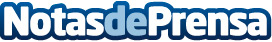 Los somieres que la espalda agradecerá por todosomier.esEl somier articulado constituye un complemento básico en las habitaciones de las personas encamadas o con poca movilidad. En especial, el somier articulado más solicitado es el eléctrico ya que cuenta con un motor de alto rendimientoDatos de contacto:Eva661547862Nota de prensa publicada en: https://www.notasdeprensa.es/los-somieres-que-la-espalda-agradecera-por Categorias: Bricolaje Interiorismo Consumo Movilidad y Transporte Innovación Tecnológica http://www.notasdeprensa.es